The City School    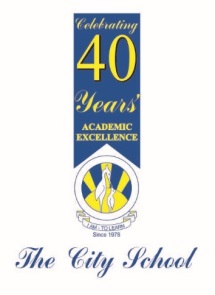 North Nazimabad Boys CampusQuestion bankEvery question carry 5 marks each.Q1: Interpret the basic teaching of Surah Al-Inshirah				Q2: Describe the message of consolation revealed in surah Al-InshirahQ3: According to hadith “The Prophet (S.A.W) once exclaimed, ‘Shame on him! Shame on him! Shame on him!’ When asked who the man in question was, the Prophet (Rasool) (S.A.W) replied, He is one of who had both or one of his parents with him in their old age, yet he failed to enter Paradise”. Explain the major teachings of the hadith about what Muslims believe.Q4: According to hadith “The Prophet (S.A.W) once exclaimed, ‘Shame on him! Shame on him! Shame on him!’ When asked who the man in question was, the Prophet (Rasool) (S.A.W) replied, He is one of who had both or one of his parents with him in their old age, yet he failed to enter Paradise” Explain how the Muslims can put the teachings of this hadith in action.Q5: Explain the favors asked by Muslims in dua after completion of Quran.Q6: Describe how Friday Sermon is delivered. Q7: Describe the importance of Friday congregational prayers.Q8: Outline the services of Hazrat Ali (R.A) in detail.Q9: Write a detailed account on the life of Hazrat Khatija (R.A) as a role model.Q10: Analyze the concept of truth in Islam.Q11: Explain inward and outward purification and how is it attained.  Q12: “Quran as a source of guidance for all mankind”.  Elaborate. 